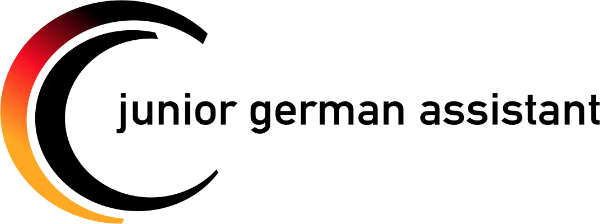 Name:  A U T O B I O G R A F I S C H E R   E S S A Y                               